Ktique Standard Poodles Questionnaire 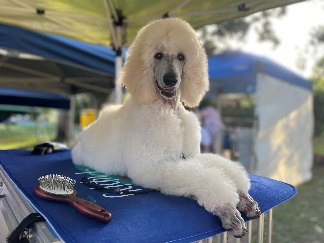 Your name: Your address:Your email address:Your mobile number:Are interested in a pet or a show dog? Male or female or are you open to either?What colour is your preference, Black or White?Have you had any experience with Standard Poodles? How many other pets do you have?   Please list type/age/breed.Do you have children, if yes, how old are they?   We like to match puppies to buyers re energy levels. Do the adults work outside the home?  How many hours a day would the dog be left alone?   How do you feel about potentially everything being destroyed which is left out in the puppy’s area?   i.e. shoes, clothes, toys, rugs, tables.  Our philosophy is to set a puppy up for success so we fully recommend puppy proofing areas if you are concerned about damage because they may chew etc.Which age category are you in?  18 – 29, 30 – 49, 50 – 69 or 70+ Please send us some photos of your home, other pets and family. Prices:Pet home puppies are $5,000Show home puppies are $5,500All puppies are Micro-Chipped, Vaccinated, Wormed, Vet Checked and have Limited Register papers through Dogs Queensland (unless a Show Puppy). They come with 6 weeks free Pet Insurance and a Gift Bag with lots of goodies.Terms and Conditions:Once your application is approved and when the puppies are born, we do require a $1000 holding deposit.  